Please complete this financial assistance application and email back to: sandrashopefoundation@gmail.comRecipients of financial assistance will only be allowed to receive funds once in a 12-month period.  Sandra’s Hope Foundation will ONLY provide assistance to the individual that is undergoing breast cancer treatment.  Supporting documentation is required (pay stubs, medical bills, etc.)  Applications are reviewed on the 3rd Monday of the month.  Personal InformationDiagnosisWhat type of treatment are you in:  Financial Assistance We review each financial assistance application and review them with the board every 3rd Monday of each month after we receive a completed application.  Review of application and supporting documents by the board, does not guarantee financial assistance will be provided.  You will be notified once a decision has been agreed upon.  What type of financial assistance are you requesting?Treatment: _______________________________ Utilities: ____________________________________Mortgage: ________________________________ Car payment: _______________________________Medical bills: ______________________________ Other:  _____________________________________Income & ExpensesIncome 1:  ______________________________________________________________________________________________Income 2:  ______________________________________________________________________________________________List monthly expense below:Housing: _______________________________________________________________________________________________Utilities: _______________________________________________________________________________________________Food: __________________________________________________________________________________________________Transportation: __________________________________________________________________________________________Childcare:   ______________________________________________________________________________________________Medical Expenses: ________________________________________________________________________________________Car insurance: ___________________________________________________________________________________________Loans: _________________________________________________________________________________________________Other: _________________________________________________________________________________________________Please explain why you need financial assistance?How did you hear about Sandra’s Hope Foundation?________________________________________________________________________________________________________Verify*I verify that all of the above information is true, complete, and correct, and I understand that if it is not, I am disqualifying myself for assistance. I will submit any verification of diagnosis if it is required for my request.I Agree  Signature: ______________________________________   Date: ________________________________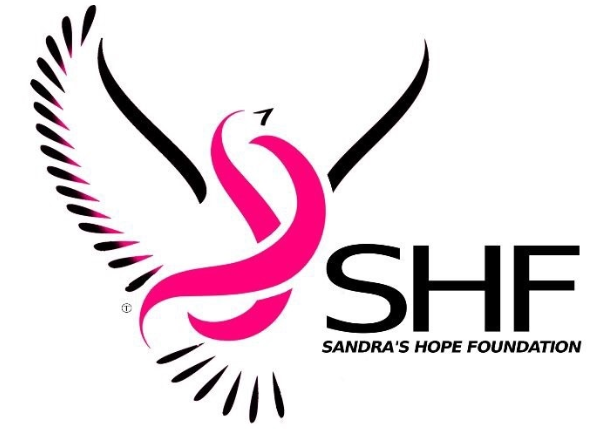 Financial Assistance ApplicationFull Name:LastLastLastLastFirstFirstFirstM.I.Address:Street AddressStreet AddressStreet AddressStreet AddressStreet AddressStreet AddressStreet AddressApartment/Unit #CityCityCityCityCityCityStateZIP CodeHome Phone:Alternate Phone:Alternate Phone:Alternate Phone:EmailBirth Date:Marital Status:Marital Status:Spouse’s Name:Children living in household:Yes                        No          Children’s Ages:Date of diagnosis:Type of Breast Cancer: